New Life, New Creation.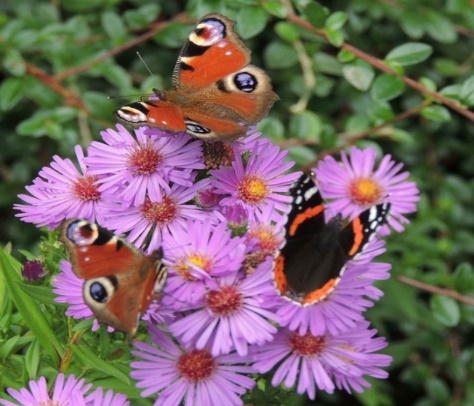 Tynedale Circuit Lent Course 2019. Exploring the meaning of ‘New Life’ for ourselves, our communities and our environment.Week One – ‘New life in Creation,’ Genesis 1 & 2 Created in his image, Created to tend the earth, Created to rest and enjoy Week Two – New Life in Christ Unconditional love, forgiveness what do they mean to us? The   Prodigal Son Story Week Three – New Life in Us Filled with His Spirit, gifts of the Spirit, used by God Week Four – New life in our Community Prayer Walk and  blessing activity. Week Five -  New Life, New Purpose, What might God be calling you to next?    